22.05.2020  № 908О внесении изменений в постановление администрации города Чебоксары от 27.05.2015 № 1802В соответствии с Федеральным законом от 06.10.2003 № 131-ФЗ «Об общих принципах организации местного самоуправления в Российской Федерации» администрация города Чебоксары п о с т а н о в л я е т:Внести в Порядок зачисления детей на смену лагеря с дневным пребыванием детей (лагеря труда и отдыха) на базе образовательных организаций города Чебоксары в каникулярный период, утвержденный постановлением администрации города Чебоксары от 27.05.2015  № 1802 (далее – Порядок), следующие изменения:Пункт 4.2 изложить в следующей редакции:«4.2. Средняя стоимость набора продуктов питания в сменах лагерей с дневным пребыванием детей ежегодно устанавливается постановлением Кабинета Министров Чувашской Республики. В соответствии с постановлением Кабинета Министров Чувашской Республики от 11.03.2020 № 87 «О внесении изменений в постановление Кабинета Министров Чувашской Республики от 02.03.2012 № 70» средняя стоимость набора продуктов питания в смене лагеря, организованной образовательной организацией, с дневным пребыванием детей составляет 95 рублей и оплачивается:из средств бюджета города Чебоксары из расчета 20 рублей в день на человека,родителями или законными представителями 75 рублей в день на человека из расчета: комплексный завтрак – 21 рубль, комплексный обед – 54 рубля.Бесплатное питание в смене лагеря с дневным пребыванием детей предоставляется детям из малоимущих семей на основании следующих документов:заявления от родителей или лиц, их заменяющих;документа, подтверждающего получение статуса малоимущей семьи.Льготное питание предоставляется на основании заключения комиссии образовательной организации».2. Настоящее постановление вступает в силу со дня его официального опубликования.3. Управлению информации, общественных связей и молодежной политики администрации города Чебоксары опубликовать настоящее постановление в средствах массовой информации.4. Контроль за исполнением настоящего постановления возложить на заместителя главы администрации города Чебоксары по социальным вопросам. Глава администрации города Чебоксары 			               А.О.  ЛадыковЧăваш РеспубликиШупашкар хулаАдминистрацийěЙЫШĂНУ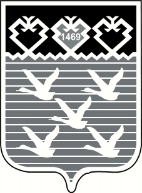 Чувашская РеспубликаАдминистрациягорода ЧебоксарыПОСТАНОВЛЕНИЕ